LÝ LỊCH KHOA HỌC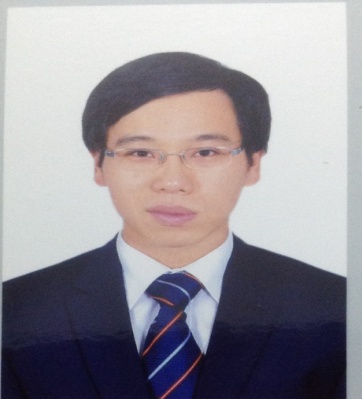 Qúa trình đào tạo2005: Cử nhân kinh tế, đại học Kinh tế Quốc dân2010: Thạc sĩ Tài chính Ngân hàng, ESCP Europe, Paris Dauphine universityQúa trình công tác2006: Phòng Nghiên cứu Khoa học, Trung tâm Nghiên cứu Khoa học và Đào tạo Chứng khoán, chuyên viên2006 – 2009: Phòng kinh doanh, Công ty Tài chính Công nghiệp Tàu thủy, chuyên viên2009: Phòng Đầu tư và Bảo Lãnh, Công ty TNHH MTV Chứng khoán VFC, phó trưởng phòng2009 – 2011: Phòng Kinh doanh, Công ty Tài chính Công nghiệp Tàu thủy, chuyên viên2011: Phòng nguồn vốn, Công ty TNHH MTV Cho thuê tài chính Công nghiệp Tàu thủy, tổ trưởng2011 – nay, khoa Tài chính tiền tệ, Học viện Chính sách và Phát triển, giảng viên2014 – 2015, Công ty TNHH Thanh Bình Hưng Yên, phụ trách Thị trường2015 – nay, Công ty Cổ phần Đầu tư và Phát triển Giải pháp Bền vững Đô thị, phó giám đốcKinh nghiệm giảng dạyTài chính Tiền tệ, Thị trường Chứng khoán, Tài chính Doanh nghiệp, Tài chính côngLĩnh vực quan tâmTài chính doanh nghiệpQuản trị tài chính doanh nghiệpSách đã xuất bảnGiáo trình Nguyên lý Tài chính Tiền tệ, Học viện Chính sách và Phát triển (tham gia viết giáo trình) Các ấn phẩm và đề tài khácNhìn lại chính sách tiền tệ (2011 – 2012) gợi ý chính sách tiền tệ những năm tiếp theo, Hội thảo do Học viện Chính sách và Phát triển tổ chức năm 2013 (tham gia viết bài tham luận)+ Xây dựng bộ chỉ tiêu đánh giá hiệu quả đầu tư trực tiếp nước ngoài ở Việt Nam, đề tài cấp bộ, nghiệm thu năm 2012 (tham gia viết đề tài)